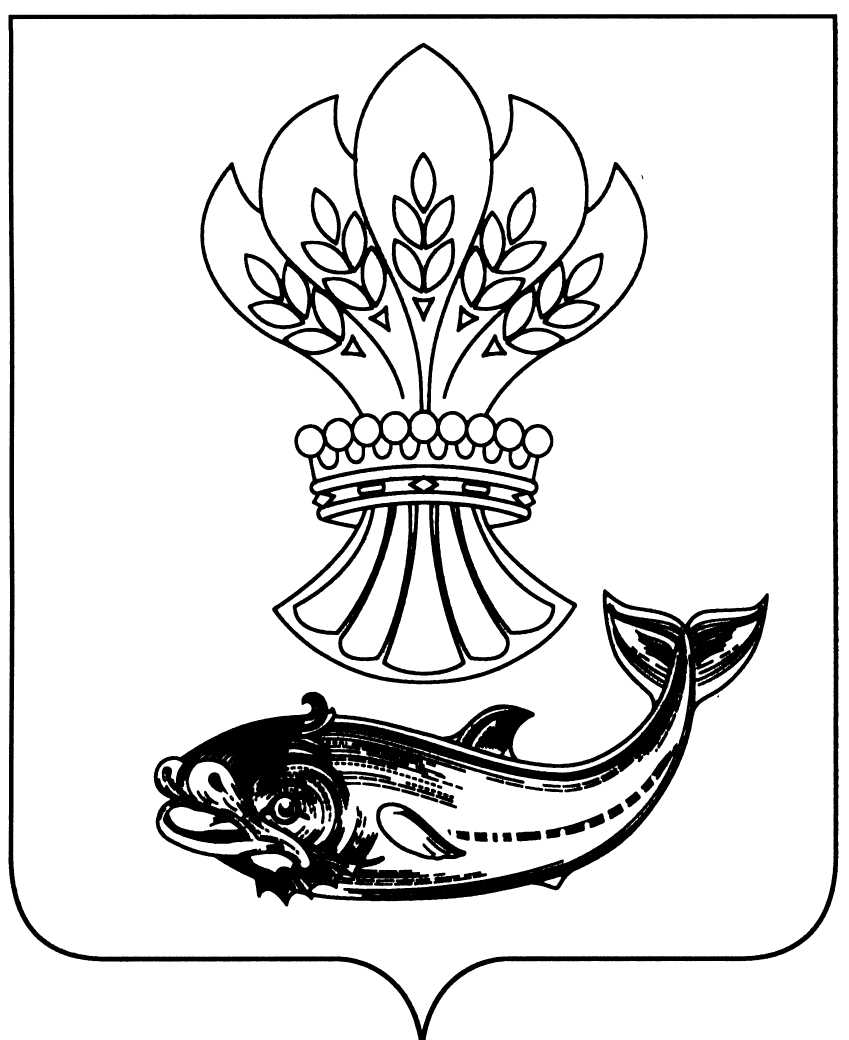 СОВЕТ НАРОДНЫХ ДЕПУТАТОВПАНИНСКОГО МУНИЦИПАЛЬНОГО РАЙОНАВОРОНЕЖСКОЙ ОБЛАСТИРЕШЕНИЕот   19 октября  № 145р.п. ПаниноВ соответствии с Конституцией Российской Федерации, Гражданским кодексом Российской Федерации, Федеральными законами от 06.10.2003 № 131-ФЗ «Об общих принципах организации местного самоуправления в Российской Федерации», от 21.12.2001 № 178-ФЗ «О приватизации государственного и муниципального имущества», от 14.11.2002 № 161-ФЗ «О государственных и муниципальных унитарных предприятиях», от 26.07.2006 № 135-ФЗ «О защите конкуренции», от 12.01.1996 № 7-ФЗ «О некоммерческих организациях», от 26.12.1995 № 208-ФЗ «Об акционерных обществах», Уставом Панинского муниципального района Воронежской области, в целях обеспечения законности, эффективности управления и распоряжения имуществом, находящимся в собственности Панинского муниципального района Воронежской области, Совет народных депутатов Панинского муниципального района Воронежской области р е ш и л:1. Утвердить Положение о порядке управления и распоряжения имуществом, находящимся в собственности Панинского муниципального района Воронежской области согласно приложению к настоящему решению.2. Решение Совета народных депутатов Панинского муниципального района Воронежской области от 10.07.2013 № 91 «Об утверждении порядка управления и распоряжения имуществом, находящимся в собственности Панинского муниципального района» признать утратившим силу.3. Опубликовать настоящее решение в официальном периодическом печатном издании Панинского муниципального района Воронежской области «Панинский муниципальный вестник», а также разместить на официальном сайте органов местного самоуправления Панинского муниципального района Воронежской области в информационно-телекоммуникационной сети «Интернет»4. Контроль за исполнением настоящего решения возложить на главу Панинского муниципального района Воронежской области Щеглова Н.В.Утвержденорешением Совета народных депутатов Панинского муниципального района Воронежской областиот _____________________ №_______ПОЛОЖЕНИЕо порядке управления и распоряжения имуществом, находящимся в собственности Панинского муниципального района Воронежской области1. Общие положения1.1. Положение о порядке управления и распоряжения имуществом, находящимся в собственности Панинского муниципального района Воронежской области (далее - Положение) разработано в соответствии с Конституцией Российской Федерации, Гражданским кодексом Российской Федерации, Федеральными законами от 06.10.2003 № 131-ФЗ «Об общих принципах организации местного самоуправления в Российской Федерации», от 26.07.2006 № 135-ФЗ «О защите конкуренции», от 14.11.2002 № 161-ФЗ «О государственных и муниципальных унитарных предприятиях», от 12.01.1996 № 7-ФЗ «О некоммерческих организациях», от 26.12.1995 № 208-ФЗ «Об акционерных обществах», от 08.02.1998 № 14-ФЗ «Об обществах с ограниченной ответственностью», иными нормативными правовыми актами Российской Федерации, Воронежской области, Панинского муниципального района Воронежской области.1.2. Положение устанавливает основные цели и задачи управления и распоряжения имуществом, находящимся в собственности Панинского муниципального района Воронежской области (далее - муниципальное имущество, муниципальная собственность), порядок приобретения и прекращения прав на муниципальную собственность, формирования муниципальной казны Панинского муниципального района Воронежской области, создания юридических лиц, порядок осуществления права собственника в отношении муниципального имущества в рамках инвестиционной деятельности, ведения реестра муниципального имущества, определяет порядок управления и распоряжения муниципальным имуществом, осуществления контроля за соблюдением порядка управления и распоряжения муниципальным имуществом.1.3. Действие настоящего Положения не распространяется на правоотношения по изъятию объектов недвижимости для муниципальных нужд, по управлению и распоряжению жилыми помещениями, землей, природными ресурсами, средствами бюджета Панинского муниципального района Воронежской области.2. Цели и задачи управления и распоряжения муниципальным имуществом2.1. Управление и распоряжение муниципальным имуществом осуществляется в целях:2.1.1. Обеспечения решения вопросов местного значения.2.1.2. Обеспечения осуществления отдельных государственных полномочий, переданных органам местного самоуправления федеральными законами и законами Воронежской области.2.1.3. Укрепления экономической основы местного самоуправления.2.1.4. Увеличения доходов бюджета Панинского муниципального района Воронежской области.2.1.5. Привлечения инвестиций и стимулирования предпринимательской деятельности в Панинском муниципальном районе Воронежской области.2.2. Для достижения указанных целей в процессе управления и распоряжения муниципальным имуществом решаются следующие задачи:2.2.1. Организация учета муниципального имущества и его движения.2.2.2. Выявление и применение наиболее эффективных способов использования муниципального имущества.2.2.3. Обеспечение сохранности и эффективного использования муниципального имущества.2.2.4. Контроль за использованием и распоряжением муниципальным имуществом.3. Способы распоряжения муниципальным имуществом3.1. Способами распоряжения муниципальным имуществом являются:3.1.1. Закрепление муниципального имущества на праве хозяйственного ведения за муниципальными предприятиями.3.1.2. Закрепление муниципального имущества на праве оперативного управления за муниципальными учреждениями и предприятиями.3.1.3. Изъятие муниципального имущества из хозяйственного ведения, оперативного управления в случаях и в соответствии с законодательством Российской Федерации, исключение муниципального имущества из состава имущества, закрепленного на праве хозяйственного ведения, на праве оперативного управления и его включение в состав муниципальной казны Панинского муниципального района Воронежской области.3.1.4. Передача муниципального имущества по договорам аренды, безвозмездного пользования, доверительного управления муниципальным имуществом, иным договорам, предусматривающим переход прав владения и (или) пользования в отношении муниципального имущества.3.1.5. Привлечение инвестиций в отношении муниципального имущества в рамках инвестиционной деятельности.3.1.6. Отчуждение муниципального имущества - переход права собственности муниципального образования Панинский муниципальный район Воронежской области к другому лицу.3.2. Распоряжение муниципальным имуществом может быть осуществлено иными способами, предусмотренными законодательством Российской Федерации.4. Полномочия органов местного самоуправления Панинского муниципального района Воронежской области в отношении муниципального имущества4.1. Муниципальное образование - Панинский муниципальный район Воронежской области, самостоятельно владеет, пользуется и распоряжается муниципальным имуществом, в соответствии с Конституцией Российской Федерации, Федеральными законами, законами Воронежской области, Уставом Панинского муниципального района Воронежской области, настоящим Положением и иными нормативными правовыми актами Панинского муниципального района Воронежской области.4.2. От имени Панинского муниципального района Воронежской области права собственника в отношении муниципального имущества, осуществляет администрация Панинского муниципального района Воронежской области (далее – администрация муниципального района) в лице органа администрации муниципального района – отдела по управлению муниципальным имуществом и экономическому развитию, в соответствии с Уставом Панинского муниципального района Воронежской области и нормативными правовыми актами органов местного самоуправления Панинского муниципального района Воронежской области.4.3. Администрация Панинского муниципального района, в пределах своих полномочий, несет ответственность за нецелевое и неэффективное использование объектов муниципального имущества.4.4. Полномочия по управлению и распоряжению муниципальным имуществом осуществляет Совет народных депутатов Панинского муниципального района Воронежской области и администрация муниципального района.4.5. К полномочиям Совета народных депутатов Панинского муниципального района Воронежской области относится:4.5.1. Определение порядка управления и распоряжения имуществом, находящимся в муниципальной собственности, а также осуществление контроля его исполнения;4.5.2. Утверждение порядка и условий приватизации муниципального имущества, плана приватизации муниципального имущества на плановый период;4.5.3. Утверждение реестра муниципального имущества;4.5.4. Утверждение положения о муниципальной казне Панинского муниципального района Воронежской области;4.5.5. Осуществление иных полномочий, отнесенных федеральным, областным законодательством, Уставом Панинского муниципального района Воронежской области и иными муниципальными нормативными правовыми актами к ведению Совета народных депутатов Панинского муниципального района Воронежской области.4.6. К полномочиям администрации Панинского муниципального района относится:4.6.1. Управление и распоряжение муниципальной собственностью в соответствии с федеральным, областным законодательством и нормативными правовыми актами органов местного самоуправления Панинского муниципального района Воронежской области, в том числе передача находящихся в муниципальной собственности объектов в аренду, хозяйственное ведение, оперативное управление, безвозмездное пользование, доверительное управление, в залог, обременение его другими способами или отчуждение имущества в собственность других лиц; 4.6.2. Принятие имущества в муниципальную собственность в соответствии с федеральным, областным законодательством и нормативными правовыми актами органов местного самоуправления Панинского муниципального района Воронежской области;4.6.3. Внесение в соответствующие федеральные органы государственной власти и органы государственной власти Воронежской области предложений о передаче объектов федеральной собственности и государственной собственности Воронежской области, находящихся на территории Панинского муниципального района, в муниципальную собственность;4.6.4. Организация работы по разграничению государственной собственности и передаче объектов в собственность Российской Федерации, Воронежской области, находящихся на территории Панинского муниципального района, в соответствии с федеральным, областным законодательством, правовыми актами органов местного самоуправления Панинского муниципального района Воронежской области;4.6.5. Принятие решения о создании муниципальных предприятий и учреждений, участие в создании хозяйственных обществ, в том числе межмуниципальных, необходимых для осуществления полномочий по решению вопросов местного значения, определение размера и формы внесения имущественного вклада;4.6.6. Осуществление полномочий учредителя муниципальных учреждений и предприятий;4.6.7. Осуществление полномочий собственника имущества в отношении муниципальных учреждений и предприятий;4.6.8. Утверждение учредительных документов хозяйственных обществ, уставов акционерных обществ, созданных путем приватизации имущественного комплекса муниципальных унитарных предприятий;4.6.9. Осуществление в соответствии с действующим законодательством прав акционера (участника) хозяйственных обществ, акции (доли) которых принадлежат Панинскому муниципальному району Воронежской области;4.6.10. Организация разработки плана приватизации муниципального имущества и обеспечение его выполнения;4.6.11. Осуществление учета и контроля за поступлением денежных средств от приватизации и аренды муниципального имущества;4.6.12. Обеспечение проведения инвентаризации муниципального имущества в порядке, установленном муниципальным правовым актом администрации муниципального района;4.6.13. Представление Панинского муниципального района Воронежской области по вопросам, связанным с государственной регистрацией, переходом, прекращением прав собственности муниципального имущества в органах осуществляющих государственную регистрацию прав на недвижимое имущество;4.6.14. Осуществление учета объектов муниципальной собственности и ведение реестра муниципального имущества в соответствии с действующим законодательством РФ;4.6.15. Списание муниципального имущества в порядке, установленном правовым актом администрации муниципального района;4.6.16. Изъятие в соответствии с настоящим Положением у муниципальных учреждений и предприятий излишнего, неиспользуемого или используемого не по назначению муниципального имущества;4.6.17. Осуществление контроля полноты и своевременности поступления в бюджет Панинского муниципального района Воронежской области средств от приватизации и использования муниципального имущества, принятие необходимых мер для обеспечения данных поступлений в отношении лиц, на которых возложена обязанность перечисления в бюджет Панинского муниципального района Воронежской области соответствующих платежей;4.6.18. Осуществление контроля за сохранностью и использованием по назначению муниципального имущества, закрепленного за муниципальными учреждениями и предприятиями, а также за переданным, в установленном порядке, имуществом иным лицам. В случае нарушения установленного порядка управления и распоряжения муниципальным имуществом принятие необходимых мер в соответствии с действующим законодательством РФ;4.6.19. Осуществление иных полномочий, отнесенных федеральным и областным законодательством, Уставом Панинского муниципального района Воронежской области, иными муниципальными правовыми актами к компетенции органов местного самоуправления Панинского муниципального района Воронежской области.5. Основания возникновения права муниципальной собственности5.1. В состав муниципальной собственности Панинского муниципального района Воронежской области входят муниципальное имущество, средства местного бюджета, а также имущественные права Панинского муниципального района Воронежской области.5.2. В собственности Панинского муниципального района Воронежской области может находиться имущество, определенное статьей 50 Федерального закона от 06.10.2003 №131-ФЗ «Об общих принципах организации местного самоуправления в Российской Федерации» и Уставом Панинского муниципального района Воронежской области.5.3. Муниципальная собственность формируется следующими способами:-при разграничении государственной собственности в Российской Федерации на федеральную собственность, государственную собственность Воронежской области и муниципальную собственность в порядке, установленном действующим законодательством Российской Федерации и Воронежской области;-при передаче объектов государственной собственности Воронежской области (далее по тексту - областная собственность) в муниципальную собственность в соответствии с законодательством Воронежской области;-при передаче объектов в муниципальную собственность от иного муниципального образования;-при вводе в эксплуатацию вновь возведенных объектов за счет средств местного бюджета;-при приобретении имущества на основании договора купли-продажи, мены, дарения или иной сделки, предусмотренной действующим законодательством Российской Федерации;-путем получения продукции и доходов в результате использования муниципальной собственности;-по иным основаниям, предусмотренным действующим законодательством.6. Учет муниципальной собственности6.1. В целях формирования полной и достоверной информации, необходимой для исполнения полномочий по управлению и распоряжению муниципальной собственностью, администрацией муниципального района ведется Реестр муниципального имущества (далее по тексту - Реестр).6.2. Реестр представляет собой банк данных о составе муниципальной собственности, формирующийся на основе нормативно-правовых актов органов местного самоуправления Панинского муниципального района Воронежской области, данных, представляемых муниципальными предприятиями и муниципальными учреждениями.6.3. Формирование и ведение Реестра осуществляется в порядке, установленном уполномоченным Правительством Российской Федерации федеральным органом исполнительной власти.6.4. Основаниями для включения или исключения объектов муниципальной собственности из Реестра являются:- решение Совета народных депутатов Панинского муниципального района Воронежской области;- постановление администрации муниципального района;- соответствующий договор гражданско-правового характера;- решение суда;- иные основания, установленные законодательством.7. Управление и распоряжение муниципальной собственностью, закрепленной на праве хозяйственного ведения7.1. Муниципальная собственность может быть закреплена без изменения вида или статуса собственности на праве хозяйственного ведения строго целевым назначением за муниципальными предприятиями на основании постановления администрации муниципального района.7.2. Муниципальное предприятие вправе пользоваться и распоряжаться принадлежащей ему на праве хозяйственного ведения муниципальной собственностью в пределах его компетенции в соответствии с Гражданским кодексом Российской Федерации и другими нормативными правовыми актами.7.3. Администрация муниципального района на основании постановления администрации муниципального района вправе изъять излишнее, неиспользуемое либо используемое не по назначению имущество, находящееся в хозяйственном ведении, и распорядиться им в соответствии    с настоящим Положением.7.4. Муниципальная собственность, закрепленная за муниципальными предприятиями на праве хозяйственного ведения, учитывается на балансе предприятий.7.5. Продукция и доходы от использования имущества, находящегося   в хозяйственном ведении, а также имущество, приобретенное муниципальными предприятиями по сделкам или иным основаниям, поступают в хозяйственное ведение предприятия и являются муниципальной собственностью.7.6. Муниципальное образование - Панинский муниципальный район Воронежской области имеет право на получение части прибыли от использования имущества, находящегося в хозяйственном ведении муниципального предприятия, остающейся после уплаты налогов и сборов в соответствии с действующим законодательством.7.7. Контроль за использованием по назначению и сохранностью имущества, закрепленного за муниципальными предприятиями на праве хозяйственного ведения, осуществляет администрация Панинского муниципального района.7.8. Муниципальные предприятия ежегодно, обязаны направлять в отдел по управлению муниципальным имуществом и экономическому развитию администрации муниципального района сведения об имуществе, находящимся на балансе муниципального предприятия.7.9. Изъятие или наделение имуществом муниципального предприятия осуществляется на основании правового акта администрации муниципального района.8. Управление и распоряжение муниципальной собственностью, закрепленной на праве оперативного управления8.1. Муниципальная собственность может быть закреплена без изменения вида (статуса) собственности на праве оперативного управления за муниципальным учреждением на основании постановления администрации муниципального района.8.2. Муниципальная собственность, закрепленная на праве оперативного управления, учитывается на балансе муниципального учреждения.8.3. Муниципальное учреждение вправе пользоваться и распоряжаться принадлежащей ему на праве оперативного управления муниципальной собственностью в пределах его компетенции в соответствии с Гражданским кодексом Российской Федерации и другими нормативными правовыми актами.8.4. Администрация муниципального района на основании постановления администрации муниципального района вправе изъять излишнее, неиспользуемое либо используемое не по назначению имущество, переданное в оперативное управление муниципальному учреждению, и распорядиться им в соответствии с настоящим Положением.8.5. Автономное учреждение без предварительного письменного согласования администрации муниципального района, оформленного в виде постановления администрации муниципального района, не вправе распоряжаться недвижимым имуществом и особо ценным движимым имуществом, закрепленными за ним собственником или приобретенными автономным учреждением за счет средств, выделенных ему собственником на приобретение такого имущества. Остальным имуществом, находящимся у него на праве оперативного управления, автономное учреждение вправе распоряжаться самостоятельно, если иное не установлено законом. Автономное учреждение вправе осуществлять приносящую доходы деятельность лишь постольку, поскольку это служит достижению целей, ради которых оно создано, и соответствующую этим целям, при условии, что такая деятельность указана в его учредительных документах. Доходы, полученные от такой деятельности, и приобретенное за счет этих доходов имущество поступают в самостоятельное распоряжение автономного учреждения. Бюджетное учреждение без предварительного письменного согласования администрации муниципального района, оформленного в виде постановления администрации муниципального района, не вправе распоряжаться особо ценным движимым имуществом, закрепленным за ним собственником или приобретенным бюджетным учреждением за счет средств, выделенных ему собственником на приобретение такого имущества, а также недвижимым имуществом. Остальным имуществом, находящимся у него на праве оперативного управления, бюджетное учреждение вправе распоряжаться самостоятельно, если иное не установлено законом. Бюджетное учреждение вправе осуществлять приносящую доходы деятельность лишь постольку, поскольку это служит достижению целей, ради которых оно создано, и соответствующую этим целям, при условии, что такая деятельность указана в его учредительных документах. Доходы, полученные от такой деятельности, и приобретенное за счет этих доходов имущество поступают в самостоятельное распоряжение бюджетного учреждения. Казенное учреждение не вправе отчуждать либо иным способом распоряжаться имуществом без предварительного письменного согласования администрации муниципального района, оформленного в виде постановления администрации муниципального района. Казенное учреждение может осуществлять приносящую доход деятельность в соответствии со своими учредительными документами. 8.6. Денежные средства, имущество и другие объекты собственности, переданные муниципальному учреждению физическими и (или) юридическими лицами в форме дара, пожертвования или по завещанию, продукты интеллектуального и творческого труда, являющиеся результатом деятельности муниципального учреждения, а также доходы от собственной деятельности муниципального учреждения и приобретенные на эти доходы объекты собственности, подлежат обязательному учету и являются муниципальной собственностью Панинского муниципального района Воронежской области.8.7. Контроль за использованием по назначению и сохранностью имущества, закрепленного за муниципальным учреждением на праве оперативного управления, осуществляет администрация муниципального района.8.8. Муниципальные учреждения ежеквартально не позднее 15 числа месяца, следующего за отчетным кварталом, обязаны направлять в отдел имущественных и земельных отношений администрации муниципального района сведения об имуществе, находящемся на балансе муниципального учреждения.9. Порядок управления акциями (долями) хозяйственных обществ, в составе которых находятся акции (доля) муниципальной собственности9.1. Права акционеров и участников хозяйственных обществ, акции и доли, в уставных капиталах обществ, которые находятся в собственности Панинского муниципального района Воронежской области, осуществляет администрация муниципального района.9.2. Управление принадлежащими Панинскому муниципальному району Воронежской области долями (паями, вкладами, акциями) хозяйственных обществ от имени Панинского муниципального района Воронежской области осуществляет администрации муниципального района.9.3. В обществах, где часть голосующих акций или доли в уставном капитале находятся в собственности муниципального образования - Панинский муниципальный район Воронежской области, администрация муниципального района в соответствии с настоящим Положением в праве:- вносить вопросы в повестку дня общего собрания акционеров (участников) общества;- выдвигать кандидатов для избрания в органы управления, ревизионную и счетную комиссии общества; - предъявлять требования о проведении внеочередного общего собрания акционеров (участников) общества;- созывать внеочередное общее собрание акционеров (участников) общества; - определять позицию акционера (участника) по вопросам повестки дня общего собрания акционеров (участников) общества;- осуществлять иные права акционера (участника) общества, в соответствии с действующим законодательством.9.4. Участие в управлении хозяйственными обществами осуществляется через представителя администрации муниципального района, который назначается правовым актом администрации муниципального района.9.5. Представитель администрации муниципального района обязан лично участвовать в работе соответствующего органа управления общества, голосовать по вопросам повестки дня общих собраний акционеров (участников) общества, заседаний совета директоров, и не может делегировать свои полномочия иным лицам. В случае временной невозможности представителя администрации муниципального района осуществлять свои полномочия, глава администрации муниципального района принимает решение о назначении временного представителя администрации муниципального района.9.6. Полномочия представителя администрации муниципального района прекращаются: по истечении срока действия доверенности, договора о представлении интересов администрации муниципального района или его расторжения, в случае замены представителя, а также в случаях перехода права собственности на соответствующие акции (доли в уставном капитале) и ликвидации акционерного общества.9.7. Дивиденды по акциям или часть чистой прибыли от доли, принадлежащей Панинскому муниципальному району Воронежской области в хозяйственных обществах, перечисляются в бюджет Панинского муниципального района Воронежской области в установленном порядке.10. Приватизация муниципальной собственности10.1. Имущество, находящееся в муниципальной собственности, может быть передано в собственность физических и/или юридических лиц в порядке, предусмотренном федеральным законодательством и Положением о порядке приватизации муниципального имущества Панинского муниципального района Воронежской области, утвержденным решением Совета народных депутатов Панинского муниципального района Воронежской области.10.2. Совет народных депутатов Панинского муниципального района Воронежской области утверждает План приватизации муниципальной собственности.10.3. Администрация муниципального района в соответствии с федеральным законодательством и правовыми актами органов местного самоуправления Панинского муниципального района Воронежской области осуществляет процедуру приватизации муниципального имущества.11. Передача муниципального имущества в доверительное управление11.1. Объекты муниципальной собственности, в том числе пакеты акций, доли, паи, не находящиеся в хозяйственном ведении, оперативном управлении, могут быть переданы администрацией муниципального района в доверительное управление другим лицам (доверительным управляющим) в соответствии с главой 53 Гражданского кодекса Российской Федерации.11.2. Доверительные управляющие обязаны осуществлять управление имуществом, переданным в доверительное управление, в интересах собственника муниципального образования – Панинский муниципальный район Воронежской области.11.3. Решение о передаче объектов муниципальной собственности в доверительное управление принимается постановлением администрации муниципального района в исключительных случаях, предусмотренных федеральным законодательством. Договор доверительного управления заключается в порядке, предусмотренном действующим законодательством по результатам проведения конкурсов или аукционов на право заключения таких договоров, проводимых в порядке, установленном федеральным законодательством, за исключением случаев, предусмотренных статьей 17.1 Федерального закона от 26.07.2006 № 135-ФЗ «О защите конкуренции».11.4. Договор о передаче объектов муниципальной собственности в доверительное управление заключается администрацией муниципального района.11.5. В договоре о передаче объектов муниципальной собственности в доверительное управление предусматривается:- объем полномочий доверительного управляющего по управлению объектами муниципальной собственности; - условия содержания и обеспечения их сохранности;- условия вознаграждения доверительного управляющего и имущественной ответственности сторон; - основания досрочного расторжения договора; - иные условия в соответствии с законодательством.11.6. Учредителем доверительного управления от имени Панинского муниципального района Воронежской области выступает администрация муниципального района.12. Залог объектов муниципальной собственности12.1. Залогодателями муниципального имущества являются:1) администрация муниципального района;2) муниципальные унитарные предприятия, основанные на праве хозяйственного ведения.12.2. Администрация муниципального района принимает решение о залоге муниципального имущества, составляющего казну Панинского муниципального района Воронежской области.12.3. В качестве предмета залога может быть использовано имущество, указанное в пункте 1 статьи 130 Гражданского кодекса Российской Федерации, принадлежащее Панинскому муниципальному району Воронежской области, за исключением муниципальных унитарных предприятий в целом, их структурных единиц и подразделений как имущественных комплексов и земельных участков, находящихся в муниципальной собственности.12.4. Предметом залога не может быть имущество, ограниченное в обороте или изъятое из оборота в соответствии с федеральным законодательством.12.5. Порядок предоставления в залог муниципального имущества и перечень объектов муниципальной собственности, которые могут быть предметом залога, утверждаются решением Совета народных депутатов Панинского муниципального района Воронежской области.12.6. Оценка муниципального имущества, являющегося предметом залога, производится в соответствии с законодательством Российской Федерации об оценочной деятельности.12.7. Страхование предметов залога от рисков утраты и повреждения осуществляется в соответствии с действующим законодательством и условиями договора о залоге.13. Привлечение инвестиций в отношении муниципального имущества в рамках инвестиционной деятельности В целях создания благоприятных условий для развития инвестиционной деятельности в Панинском муниципальном районе Воронежской области муниципальное имущество может выступать предметом капитальных вложений, а также являться объектом концессионных соглашений в соответствии с Федеральным законом от 25.02.1999 № 39-ФЗ «Об инвестиционной деятельности в Российской Федерации, осуществляемой в форме капитальных вложений», Законом Воронежской области от 07.07.2006 № 67-ОЗ «О государственной (областной) поддержке инвестиционной деятельности на территории Воронежской области» и иными правовыми актами Российской Федерации, Воронежской области и муниципальными правовыми актами Панинского муниципального района Воронежской области.14. Передача муниципального имущества Панинского муниципального района Воронежской области в аренду или безвозмездное пользование14.1. Объектами аренды или безвозмездного пользования являются недвижимое имущество (отдельно стоящие нежилые здания, строения, сооружения, встроенные, пристроенные, встроенно-пристроенные нежилые помещения и др.) и движимое имущество, находящееся в муниципальной собственности или переданное в хозяйственное ведение и оперативное управление муниципальным предприятиям и учреждениям, за исключением земельных участков, объектов жилищного фонда и обособленных природных объектов, находящихся в муниципальной собственности.14.2.1. Арендодателями муниципального имущества являются:Администрация муниципального района и муниципальные учреждения и предприятия Панинского муниципального района Воронежской области в отношении закрепленного за ними муниципального имущества.14.2.2. Ссудодателем муниципального имущества является администрация муниципального района.14.3. Арендаторами или ссудополучателями муниципального имущества могут быть физические и юридические лица, зарегистрированные в установленном порядке.14.4. Не допускается предоставление муниципального имущества в безвозмездное пользование для ведения ссудополучателями коммерческой деятельности, за исключением случаев предоставления муниципального имущества муниципальным предприятиям и государственным или муниципальным учреждениям.14.5. Заключение договоров аренды или безвозмездного пользования в отношении муниципального имущества осуществляется только по результатам проведения конкурсов или аукционов (далее - торги), за исключением случаев, предусмотренных статьей 17.1 Федерального закона от 26.07.2006 № 135-ФЗ «О защите конкуренции», когда имущество может быть предоставлено в аренду или безвозмездное пользование без проведения торгов, а также в иных случаях, предусмотренных действующим законодательством.14.6. Форма и порядок проведения торгов определяется в соответствии с положениями Приказа ФАС России от 10.02.2010 № 67.14.7. Договор аренды или безвозмездного пользования муниципальным имуществом заключается на основании правового акта администрации муниципального района, в котором указан срок предоставления муниципального имущества в аренду или безвозмездное пользование, вид, назначение передаваемого имущества, наименование арендатора или ссудополучателя имущества и иные условия в соответствии с действующим законодательством. 15. Контроль за использованием и сохранностью муниципального имущества15.1. Контрольно – ревизионная комиссия Панинского муниципального района Воронежской области осуществляет контроль за исполнением настоящего Положения.15.2. Администрация муниципального района осуществляет контроль за сохранностью и использованием муниципального имущества по назначению, полнотой и своевременностью внесения платежей в бюджет муниципального района за пользование им.15.3. Администрация муниципального района осуществляет контроль за использованием и сохранностью муниципального имущества посредством:15.3.1. Учета муниципального имущества.15.3.2. Проверок сохранности, использования по назначению и эффективности использования имущества, закрепленного за муниципальными учреждениями и предприятиями на праве хозяйственного ведения и оперативного управления.15.3.3. Проверок соблюдения условий использования имущества муниципальной казны, переданного по гражданско-правовым договорам юридическим и физическим лицам во владение и (или) пользование.15.3.4. Мониторинга поступления платы за пользование муниципальным имуществом в бюджет Панинского муниципального района Воронежской области.15.4. Руководители муниципальных учреждений и предприятий несут ответственность за сохранность и эффективность использования имущества, закрепленного за ними на праве хозяйственного ведения или оперативного управления.15.5. Администрация муниципального района по запросам главы Панинского муниципального района Воронежской области, Совета народных депутатов Панинского муниципального района Воронежской области, депутатов Совета народных депутатов Панинского муниципального района Воронежской области, комиссий Совета народных депутатов Панинского муниципального района Воронежской области, Контрольно-ревизионной комиссии Панинского муниципального района Воронежской области представляет информацию о своей деятельности по управлению и распоряжению муниципальным имуществом.Об утверждении Положения о порядке управления и распоряжения имуществом, находящимся в собственности Панинского муниципального района Воронежской области Глава Панинского муниципального района____________________ Н.В. ЩегловПредседатель Совета народных депутатов Панинского муниципального района___________________ В.Д. Жукавин